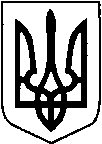 КИЇВСЬКА ОБЛАСТЬТЕТІЇВСЬКА МІСЬКА РАДАVІІІ СКЛИКАННЯДВАДЦЯТЬ ДРУГА  СЕСІЯ                                            Р І Ш Е Н Н Я01 серпня  2023 року                                               №   1014 - 22-VIIІПро надання дозволу на розробку технічної документації із землеустрою щодо надання   земельної ділянки в користування на умовах оренди, яка розташована  на території  Тетіївської міської ради.
          Розглянувши заяву Титарчук М.М., керуючись cтаттями 12, 124, 125, 142 Земельного кодексу України, пунктом 34 статті 26 Закону України «Про місцеве самоврядування в Україні», статтею 55 Закону України «Про землеустрій» у зв'язку з наявністю об'єкта нерухомого майна, що знаходиться на земельній ділянці,  Тетіївська міська рада 
                                       В И Р І Ш И Л А:
1. Надати  дозвіл на виготовлення технічної документації із землеустрою щодо передачі земельної ділянки в користування на умовах оренди   за межами с. Хмелівка загальною площею 2,00 га  кадастровий номер 3224684000:04:001:0016,  землі сільськогосподарського призначення, для ведення товарного сільськогосподарського виробництва (01.01)
- Титарчук Марії Миколаївні  за рахунок земель комунальної власності міської ради.2.Матеріали  технічної документації із землеустрою щодо надання земельної ділянки у користування на умовах оренди направити до Тетіївської міської ради для затвердження. 3.Роботи  по  виготовленню  технічної  документації     виконати  за  рахунок орендаря  земельної  ділянки гр. Титарчук М.М.4.Контроль за виконанням даного рішення покласти на постійну депутатську комісію з питань регулювання земельних відносин, архітектури, будівництва та охорони навколишнього середовища  (голова комісії - Крамар О.А.) та на першого заступника міського голови Кизимишина В.Й.       Секретар міської  ради                                                    Наталія ІВАНЮТА